Уважаемые руководители!Комитет по образованию Администрации муниципального образования «Смоленский район» Смоленской области представляет выписку из плана работы комитета по образованию на август 2022 года для руководства в работе.Дополнительно сообщаем, что в план работы комитета по образованию в течение месяца могут вноситься изменения. Председатель комитета по образованию                                                                     И.В. ЛонщаковаПлан мероприятий комитета по образованию Администрации муниципального образования «Смоленский район» на август 2022 года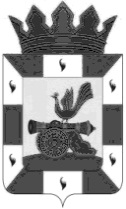 РОССИЙСКАЯ ФЕДЕРАЦИЯКомитет по образованиюАдминистрациимуниципального образования«Смоленский район»Смоленской областиг .Смоленск, проезд М.Конева,д.28е,Тел. 55-51-52, 62-31-49, 55-63-94E-mail: obr_smolray@admin-smolensk.ruот 29.07.2022 № 2929Руководителям образовательных организаций Смоленского районаДатаМероприятияКонтингентОснование для включения в планМесто и время проведенияОтветственныеФорма представления результатаС 15.08. – 19.08.2022Защита проектов участниками муниципального проекта «Хочу стать руководителем» при Совете по образовательной политике при комитете по образованию Администрации муниципального образования «Смоленский район» Смоленской областиУчастники муниципального проекта «Хочу стать руководителем», члены Совета по образовательной политикеГодовой план работы комитета по образованию (приказ от 17.12.2021 № 549 «Об утверждении плана работы комитета по образованию Администрации муниципального образования «Смоленский район» Смоленской области на 2022 год»Место и время проведения уточняетсяЛонщакова И.В., Шишкарева Е.М.Протокол22-25.08. 2022Форумы Региональных учебно-методических объединений в режиме видеоконференцсвязиРуководители РМОПисьмо Департамента Смоленской области по образованию и науке от 06.07.2022 № 6852Образовательные организацииШишкарева Е.М.-24.08.2022Заседание районного методического совета по инновационной образовательной деятельностиЧлены совета, руководители РМОГодовой план работы комитета по образованию (приказ от 17.12.2021 № 549 «Об утверждении плана работы комитета по образованию Администрации муниципального образования «Смоленский район» Смоленской области на 2022 год»Комитет по образованиюСиницина Е.Ф., Шишкарева Е.М.Протокол25.08.2022Заседание районных методических объединенийОбразовательные организацииГодовой план работы комитета по образованию (приказ от 17.12.2021 № 549 «Об утверждении плана работы комитета по образованию Администрации муниципального образования «Смоленский район» Смоленской области на 2022 год»МБОУ Печерская СШШишкарева Е.М.Протоколы26.08.2022Участие делегации Смоленского района в областном августовском пленарном заседании (по согласованию)Руководители и педагоги образовательных организацийПисьмо Департамента Смоленской области по образованию и науке от 06.07.2022 № 6852Время и место проведения уточняютсяЛонщакова И.В.-27.07. - 09.08.2022 Участие  в ежегодной профильной смене «Летняя профориентационная школа «Архитектура таланта»Обучающиеся образовательных организацийПеречень профильных и специализированных смен, запланированных к проведению в 2022 году в стационарных оздоровительных организациях, расположенных на территории Смоленской областиДОЛ «Прудок» (д. Прудок, Шумячский район,  Смоленской области)Шарпаева Е.А.Получение путевок в организацию отдыха и оздоровления27.07.2022-15.08.2022 Участие в XXXIII Смоленских областных сборах творческой молодежи «Сокол-2022»Обучающиеся образовательных организацийПеречень профильных и специализированных смен, запланированных к проведению в 2022 году в стационарных оздоровительных организациях, расположенных на территории Смоленской области ДОЛ «Прудок» (д. Прудок, Шумячский район,  Смоленской области)Шарпаева Е.А.Получение путевок в организацию отдыха и оздоровления29.08.2022Районное августовское педагогическое совещаниеРуководители и педагоги образовательных организацийГодовой план работы комитета по образованию (приказ от 17.12.2021 № 549 «Об утверждении плана работы комитета по образованию Администрации муниципального образования «Смоленский район» Смоленской области на 2022 год»Место проведения уточняетсяНачало в 11-00Лонщакова И.В.Протокол30.08.2022Августовские педагогические советы в образовательных организацияхРуководители и педагоги образовательных организацийПисьмо Департамента Смоленской области по образованию и науке от 06.07.2022 № 6852Образовательные организацииРуководители образовательных организацийПротоколДата уточняетсяКомиссия по комплектованию ДОООчередники ДООГодовой план работы комитета по образованию (приказ от 17.12.2021 № 549 «Об утверждении плана работы комитета по образованию Администрации муниципального образования «Смоленский район» Смоленской области на 2022 год»Комитет по образованиюЛонщакова И.В., Прохоренкова Т.В.ПротоколКонтрольные мероприятияКонтрольные мероприятияКонтрольные мероприятияКонтрольные мероприятияКонтрольные мероприятияКонтрольные мероприятияКонтрольные мероприятияВ течение месяцаУчастие в судебных заседанияхСпециалисты отдела опеки и попечительстваСудебные извещения, определения судаРайонные и мировой судСолошенко О.В.,Тошева М.А.03.08. 202217.08. 2022Участие в заседаниях Комиссии по делам несовершеннолетних и защите их правСиницина Е.Ф.,органы системы профилактикиПлан проведения заседаний КДН и ЗП, утвержден 29.12.2021 г.  постановлением КДН и ЗПА № 24Здание АдминистрацииСиницина Е.Ф.,Достовалова Н.А.ПостановленияВ течение месяцаВыезды  для обследования  жилищно-бытовых условий по запросам судов и иных органовСпециалисты отдела опеки и попечительстваЗапросыСельские поселения  районаТошева М.А.,Кирикова Т.В.АктыВ течение месяцаВыезды для проверки условий жизни детей-сирот и детей, оставшихся без попечения родителей, воспитывающихся в замещающих семьях,  опекунов (попечителей), приемных родителей; недееспособных гражданСпециалисты отдела опеки и попечительства48 ФЗ «Об опеке и попечительстве»Сельские поселенияДостовалова Н.А.Борискова Т.В.,Солошенко О.В.Акты